                 3 YAŞ KASIM AYI                      PLAN AKIŞIKIZILAY HAFTASI (29 EKİM-4 KASIM)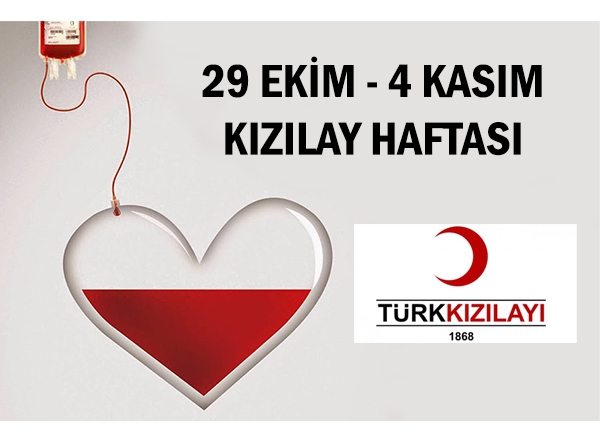 SANAT ETKİNLİĞİKızılay için el ele sanat etkinliği (grup etkinliği)Kızılay çadırı yapıyoruzDRAMAKızılay draması yapıyoruzKamp arkadaşım hikayesini dinliyoruzATATÜRK HAFTASI (10 KASIM-16 KASIM)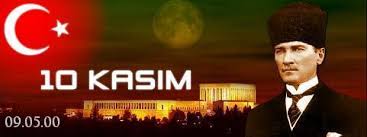 SANAT ETKİNLİĞİAtatürk’e çelenk yapıyoruzMÜZİKATAMAtam dün gece yine seni gördüm rüyamdaMasmavi gözlerinde gülümsedin sen banaAtam dün gece yine seni gördüm rüyamdaSevdiğimi söyledim sarıldım boynunaTeşekkürler atam senden bize kalan Kurduğun bu vatan bize emanet atam24 KASIM ÖĞRETMENLER GÜNÜ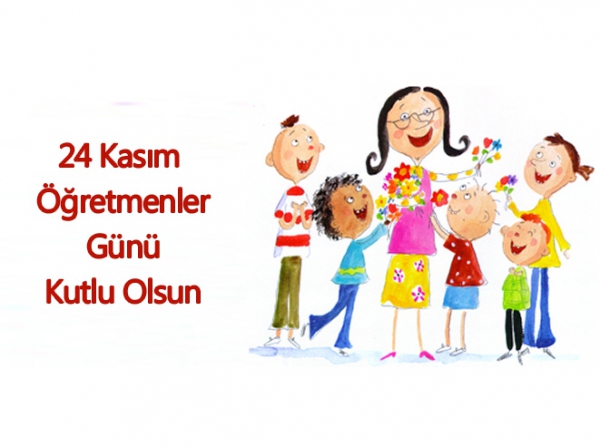 SANAT ETKİNLİĞİÇiçek buketi yapıyorumMÜZİK           CANIM ÖĞRETMENİMCANIM ÖĞRETMENİM BUGÜN SENİN GÜNÜNCANIM ÖĞRETMENİM GÜLSÜN O GÜZEL YÜZÜNCANIM ÖĞRETMENİM KUTLU OLSUN GÜNÜNSENİ ÇOK SEVİYORUM YERİN KÜÇÜK KALBİMMAKAS KULLANMA BECERİSİEL GÖZ KORDİNASYONU KULLANARAK KAĞIT KESME ÇALIŞMALARIKALEM TUTMA BECERİSİEL GÖZ KORDİNASYONU KULLANARAK BOYAMA ÇALIŞMALARIYOĞURMA MADDELERİOYUN HAMURU KİNETİK KUMHAREKETLİ OYUNLARKahkaha atıyorum           Topu arkadaşına uzatFEN VE DOĞATadı nasıl?Çim adam yapıyoruzKAVRAMLARMİKTAR: AĞIR-HAFİFBOYUT: UZUN-KISAYER/ MEKANDA KONUM: YUKARI/AŞAĞI-İÇİNDE/DIŞINDA     ALÇAK/YÜKSEKALTINDA/ÜSTÜNDEÖN/ARKAGEOMETRİK ŞEKİL: ÜÇGENZIT KAVRAMLAR: TEMİZ/KİRLİ-AYNI/FARKLIDUYGU: MUTLU-MUTSUZDUYU: SICAK/SOĞUKZAMAN: SONBAHAR MEVSİMİSAYI SAYMA: RİTMİKSAYMA (1-2)RENK: ( ANA RENKLER)KIRMIZI-SARI-MAVİ                                                             ÖĞRETMENLER:                                                             Ebru DİLAVER                                                             Buket ÇAM